Photography, Filming 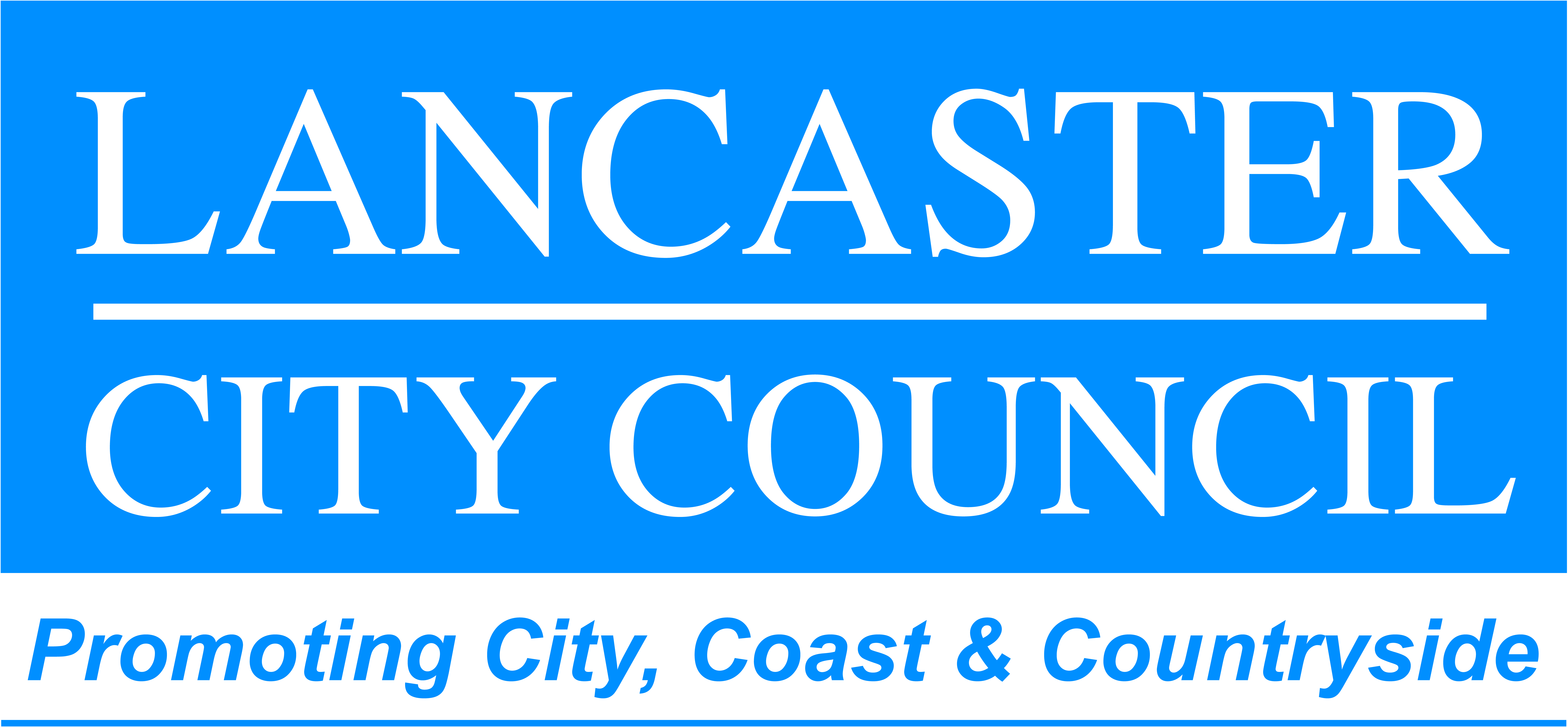 and Recording Consent FormSection A – about youSection B – About the projectSECTION C: Your Consent  SECTION D: Your Signature Full NameAddressTelephoneEmailDescription of projectYoung People’s Community ConversationLocationThe Storey, Meeting House Lane, Lancaster LA1 1THDate30/3/22Consent requiredI give consent for Lancaster City Council to publish, republish or otherwise transmit still and moving images and audio of myself, for the purposes of:  Publicity and advertising materials, including printed publications  Presentation and exhibition materials Websites, social media channels and digital communications  News media and their associated websites and social media channels including print, television and radio I understand that still and moving images and audio will be stored electronically in accordance with applicable Data Protection laws and may be used for up to five years from the date of signing. I have the right to withdraw this consent at any time by writing to Communications Team, Lancaster City Council, Town Hall, Dalton Square, Lancaster, LA1 1PJ. Details of the council’s privacy policy are available on it’s website at www.lancaster.gov.uk. I am the person identified in SECTION A and in the photograph(s), filming and/or recording. I understand the above request and give informed consent. I am the person identified in SECTION A and in the photograph(s), filming and/or recording. I understand the above request and give informed consent. I am the person identified in SECTION A and in the photograph(s), filming and/or recording. I understand the above request and give informed consent. I am the person identified in SECTION A and in the photograph(s), filming and/or recording. I understand the above request and give informed consent. Signature                                                              Date SECTION E: Parent/Guardian/School Signature